Calendrier des activités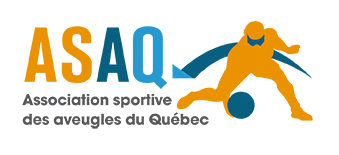 Goalball récréatif à MontréalAutomne 2023DateActivitéHoraireLieuVendredi 22 septembreGoalball récréatif18h à 19h30Centre récréatif Milton parc3555, rue St-UrbainVendredi 29 septembreGoalball récréatif18h à 19h30Centre récréatif Milton parc3555, rue St-UrbainVendredi 6 octobrePause- Action de grâcesPause- Action de grâcesPause- Action de grâcesVendredi 13 octobreGoalball récréatif18h à 19h30Centre récréatif Milton parc3555, rue St-UrbainVendredi 20 octobreGoalball récréatif18h à 19h30Centre récréatif Milton parc3555, rue St-UrbainVendredi 27 octobreGoalball récréatif18h à 19h30Centre récréatif Milton parc3555, rue St-UrbainVendredi 3 novembreGoalball récréatif18h à 19h30Centre récréatif Milton parc3555, rue St-UrbainVendredi 10 novembreGoalball récréatif18h à 19h30Centre récréatif Milton parc3555, rue St-UrbainVendredi 17 novembreGoalball récréatif18h à 19h30Centre récréatif Milton parc3555, rue St-UrbainVendredi 24 novembreGoalball récréatif18h à 19h30Centre récréatif Milton parc3555, rue St-UrbainVendredi 1er décembreGoalball récréatif18h à 19h30Centre récréatif Milton parc3555, rue St-Urbain